Valor Segurança TotalEste documento é o guia do formador. Podem segui-lo porque contém todos os elementos que permitem ensinar um módulo, nomeadamente:as instruções para os exercícios, as referências ao PowerPoint que o acompanha e/ou diferentes recursos como filmes, e-learning... as perguntas a colocar aos participantes, os exercícios a realizar, se necessário.Duração prevista: 50 minutosModalidades pedagógicas: Apresentação presencial.Pré-requisitos: TCG 1.1Pontos de atenção para preparar a sequência:Antes de começar este módulo, recomendamos que se certifique:De que tem o vídeo da entrevista do responsável do sítio de Elgin pronto a ser visionadoDe que tem o vídeo de Yves-Louis DARRICARERE pronto para ser visionadoReceção dos participantes: Bem-vindo a este módulo. Para começar, vejamos os objetivos deste módulo e como funciona.Projetar o diapositivo 2.Certifique-se de que o conteúdo é claro para todos.Responda a eventuais perguntas.Sequência 1: O objetivo da sequência: os participantes conseguem identificar, nas suas práticas e ambiente diário, elementos (artefactos ou decisões, hábitos, formas de fazer as coisas) que personificam / revelam o valor da Segurança no Grupo.No vídeo de Patrick Pouyanné que vimos anteriormente, ele destaca o valor Segurança. O que é que isto significa para si? Qual é a diferença entre um valor e uma prioridade?RepresentaçãoAgradecer à primeira pessoa a falar.Se a 2ª questão não exigir uma resposta dos participantes, vá diretamente para o diapositivo seguinte para dar a resposta.10’				00:10Bom, proponho que vejamos o que é um valor, no sentido geral e, sobretudo, a diferença com uma prioridade.Projetar o diapositivo 3.Depois de projetar este diapositivo, para compreender melhor o que é um valor, pedir aos participantes que respondam às duas questões do diapositivo seguinte.(Exemplos de valor: lealdade, liberdade, respeito pelo outro, justiça,...).5’				00:15Projetar o diapositivo 4 e deixar os participantes anotarem as suas respostas durante 5 minutos.De seguida, fazer uma discussão rápida sobre os valores de cada um e das ações resultantes.No final da discussão rápida, agrupe os diferentes valores de cada um, destacando os que dizem respeito à Segurança e ao bem-estar das pessoas que lhes são próximas. O objetivo é que cada um compreenda que o valor Segurança já existe, nomeadamente no círculo familiar.10’				00:25Sequência 2: O objetivo da sequência: Compreender em que medida a Segurança na Total é um valor e não apenas uma prioridade (não podemos mudar o valor, mas podemos mudar a prioridade).Agora vamos ver o vídeo da entrevista a um chefe do sítio de uma plataforma de produção Total no mar do Norte. Houve um acidente nesta plataforma, uma grande fuga de gás num dos poços, colocando em perigo as 239 pessoas presentes. O chefe do sítio implementou o que tinha aprendido na formação sobre as situações de emergência, eis o que ele disse sobre este momento marcante.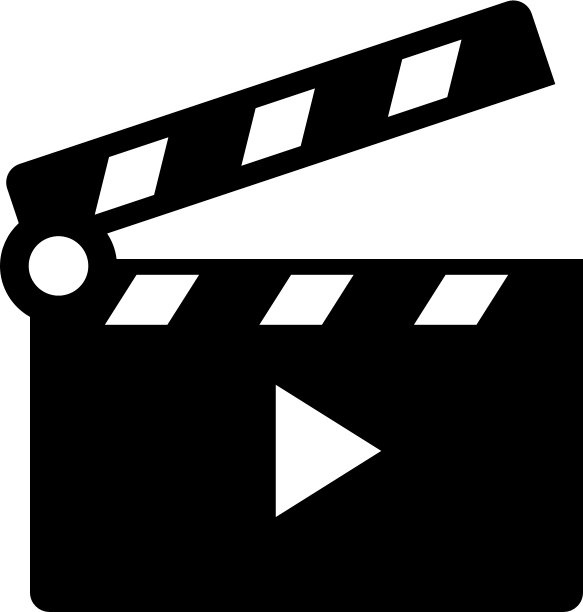 Projetar o vídeo TOTAL - William Andrew Cardno, 31 mars_VOSTFR (3m50)De seguida, sobre o mesmo tema, o discurso de Yves-Louis Darricarrère, então Diretor de Exploração-Produção.Projetar o vídeo VF_Elgin_YLD.mp4 (30 segundos)Depois perguntar: O que retira do discurso do chefe do sítio de Elgin relativamente ao valor Segurança?Em que é que o discurso de Yves-Louis Darricarrère mostra o enraizamento do valor Segurança na Total?Deixar responder à representação e oriente as discussões para o valor Segurança, se necessário. De seguida, faça a ligação com o diapositivo seguinte (diapositivo 7: valor Segurança)					20’					00:45A Segurança ganhou estatuto de valor desde janeiro de 2016. Esta é uma mudança importante: o assunto sobe para o nível ético da ética, da cultura da empresa.Graças a este valor, a Total pretende tornar-se A referência em matéria de segurança na área da energia (em comparação com a concorrência). A Total pretende tornar-se líder em energia responsável.Reforçar: O valor só pode ser enraizado nas atividades se o partilhar. Se este não for o caso, você decide não trabalhar na Total.Para ajudá-lo a enraizar este valor, o grupo oferece ferramentas, que também veremos mais aprofundadamente ao longo desta formação.Projetar o diapositivo 8.Não entrar em muitos detalhes nas explicações, insistir que, no final do percurso, conhecerão bem todas estas ferramentas.Pode acrescentar a esta lista:- as formações sobre os diferentes temas associados aos riscos das suas futuras profissões,- as reuniões / animações de equipa sobre os temas H3SA,- as análises dos riscos para definir as medidas que lhe permitem proteger-se dos riscos das suas atividades,-…					5’					00:50No final to tronco comum geral, o valor Segurança será novamente abordado, depois de ter uma visão global de tudo o que a Total aplica para enraizar este valor, falaremos disso nessa altura.Recordação dos objetivos deste módulo:No fim da sequência, os participantes:Compreendem em que medida a Segurança na Total é um valor e não apenas uma prioridade (não podemos mudar o valor, mas podemos mudar a prioridade)Conseguem identificar, nas suas práticas e ambiente diário, elementos (artefactos ou decisões, hábitos, formas de fazer as coisas) que personificam / revelam o valor da Segurança no Grupo.